PREDSEDA NÁRODNEJ RADY SLOVENSKEJ REPUBLIKYČíslo: CRD-327/2014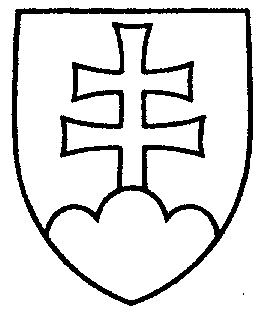 878ROZHODNUTIEPREDSEDU NÁRODNEJ RADY SLOVENSKEJ REPUBLIKYz 18. februára 2014o pridelení návrhu zákona podaného poslancami Národnej rady Slovenskej republiky na prerokovanie výborom Národnej rady Slovenskej republiky	N a v r h u j e m	Národnej rade Slovenskej republiky	A.  p r i d e l i ť	návrh poslancov Národnej rady Slovenskej republiky Richarda VAŠEČKU, Eriky JURINOVEJ, Branislava ŠKRIPEKA a Evy HORVÁTHOVEJ na   vydanie  zákona,  ktorým sa mení a dopĺňa zákon č. 311/2001 Z. z. Zákonník práce v znení neskorších predpisov (tlač 875), doručený 11. februára 2014	na prerokovanie	Ústavnoprávnemu výboru Národnej rady Slovenskej republiky	Výboru Národnej rady Slovenskej republiky pre sociálne veci a	Výboru Národnej rady Slovenskej republiky pre vzdelávanie, vedu, mládež	a šport;	B.  u r č i ť	a) k návrhu zákona ako gestorský Výbor Národnej rady Slovenskej republiky pre sociálne veci,	 b) lehotu na prerokovanie návrhu zákona v druhom čítaní vo výboroch 
do 30 dní a v gestorskom výbore do 32 dní od prerokovania návrhu zákona v Národnej rade Slovenskej republiky v prvom čítaní.Pavol   P a š k a   v. r.